KLASA:810-01/20-01/20URBROJ:2113/03-03-20-2Stubičke Toplice, 23.04.2020.Stožer civilne zaštite Općine Stubičke Toplice dana 23. travnja 2020. godine donosiODOBRENJEza rad reciklažnog dvorišta Općine Stubičke TopliceOdobrava se rad reciklažnog dvorišta Općine Stubičke Toplice, na adresi Strmec Stubički 69 S, za vrijeme trajanja  mjera ograničavanja društvenih okupljanja, rada u trgovini, uslužnih djelatnosti i održavanja sportskih i kulturnih događanja prema Odluci Stožera civilne zaštite Republike Hrvatske, a uz uvjet pridržavanja svih mjera socijalnog distanciranja, mjera higijene i ograničavanja društvenih okupljanjaReciklažno dvorište započinje sa svojim radom 27. travnja 2020 .godine prema uobičajenom radnom vremenu: - ponedjeljak, utorak, četvrtak i petak od 7:00 do 13:00 sati, srijeda od 10:00 do 18:00 sati i subota od 7:00 do 15:00 sati.Za potrebe građana koji će koristiti uslugu reciklažnog dvorišta Općine Stubičke Toplice, osigurat će se dezinficijens prije samog ulaska na prostor reciklažnog dvorišta.Ovo odobrenje stupa na snagu danom donošenja i vrijedi do drugačije Odluke stožera civilne zaštite Općine Stubičke Toplice.NAČELNICA  STOŽERA CIVILNE ZAŠTITE	                      OPĆINSKI NAČELNIK	                                        OPĆINE STUBIČKE TOPLICE			        Anica Benger, dipl.ing.agr. 				            Josip Beljak, dipl.ing.agr.DOSTAVITI:1.	EKO-FLOR PLUS d.o.o., Mokrice 180/C, 49243 Oroslavje2.	Arhiva, ovdje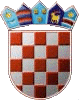 REPUBLIKA HRVATSKAKRAPINSKO-ZAGORSKA ŽUPANIJAOPĆINA STUBIČKE TOPLICENAČELNIK